SatUzmi papir ili kolaž papir i izradi sat kao što je prikazano na slici.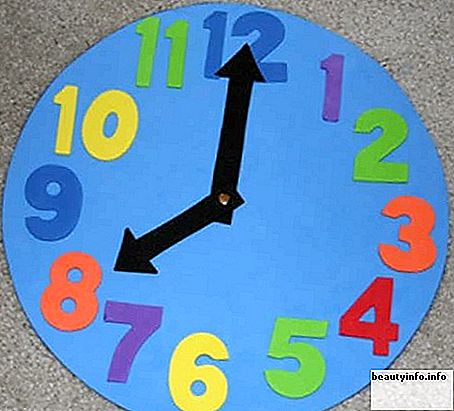 